Zonal Championships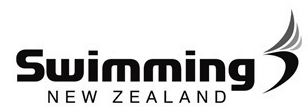 Team Selection FormEnsure that you include the swimmers and coach’s names and club when completing this form. This must be sent to events@swimming.org.nz by the end of 21 January 2016.Zonal TeamSenior Team ManagerJunior Team ManagerSenior Team CoachesJunior Team CoachesSenior TeamSenior TeamSenior TeamSenior TeamAthlete #Event NameMaleFemale11 (200 & 400 IM)21 (400 & 800/1500 Free)31 (50 Free)42 (100 & 200 Free)561 (100 & 200 Fly)71 (100 & 200 Breast)81 (100 & 200 Back)92 (Wildcard)10Junior TeamJunior TeamJunior TeamJunior TeamAthlete #Event NameMaleFemale11 (200 & 400 IM)21 (400 & 800/1500 Free)31 (50 Free)42 (100 & 200 Free)561 (100 & 200 Fly)71 (100 & 200 Breast)81 (100 & 200 Back)92 (Wildcard)10